Riskbedömd kontrollplan med kontrollansvarigTillbyggnad av enbostadshus (Exempel)Exempel på tillbyggnad med allrum, sovrum och badrum.	Upprättad: 2023-XX-XXUpprättat kontrollplanen: Rickard Heed med stöd av Fredrik AugustssonDiarienummer stadsbyggnadsnämnden (SBN): SBN 2023-001234Information om projektetFastighet: Göteborg 1:1Adress: Göteborgsgatan 9Åtgärd: TillbyggnadBeräknad byggstart: 20XX-XX-XXPlanerat färdigställande: 20XX-XX-XX Entreprenadform: TotalentreprenadByggregler: BBR 29 och EKS 12Byggherre och kontrollansvarigProjektörer (P)Entreprenörer (E) och underentreprenörer (UE)RiskbedömningRiskbedömningen är utförd 2023-XX-XX.Följande har deltagit:Byggherre (BH)Kontrollansvarig (KA)Arkitekt (P)Värme och Sanitet (P)Ventilation (P)Konstruktion (P)Byggentreprenör (E)Kontrollanter (fylls i inför slutbesked)Avfallshantering och återanvändning av byggprodukterAvfall på arbetsplatsen kommer hanteras enligt handling ”beskrivning av avfallshantering” som bifogas.Byggprodukter sorteras ut för återbruk enligt materialinventering som bifogas.Arbetsplatsbesök och anmälningarKontrollansvarig kallar till arbetsplatsbesök när byggnaden är tät. Kallelsen ska skickas i god tid, 4 veckor före besöket. När byggnationen är färdigställd ska kontrollansvarig anmäla det till stadsbyggnadsförvaltningen. Anmälan ska göras i god tid före slutsamråd önskas (4 veckor före besöket). KontrollpunkterProduktion, Mark och plattaProduktion, byggfuktProduktion, ytterväggarProduktion, lufttäthetProduktion, fönsterProduktion, takstolarProduktion, yttertakProduktion, avledning av dagvattenProduktion, våtrumsinstallationerProduktion, vatteninstallationerProduktion, ventilationProduktion, flöden och donProduktion, barnsäkerhetProduktion, avloppsinstallationerProduktion, elProduktion, brandIntygande och signeringSamtliga foton, dokument, intyg, protokoll och handlingar som redovisas i denna kontrollplan PBL över kontrollens dokumentation ska lämnas över till byggherren efter att respektive kontollpunkt är utförd. Signeringen intygar att åtgärden är färdigställd och att alla nödvändiga kontroller samt ingående kontroller i kontrollplanen är utförda och stämmer med gällande lagstiftning. 
Tänk på! Byggherre och kontrollansvarig ska intyga och signera kontrollplanen.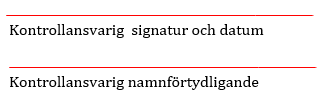 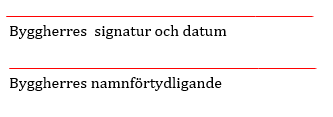 RollNamnSignaturFöretagTelefonE-PostByggherreRickard HeedRH0700-00 00 00rickard.heed@mejl.seKONTROLLANSVARIGFredrik AugustssonFAKontrollanten0700-00 00 00fredrik.augustsson@mejl.seRollNamnSignaturFöretagTelefonE-PostArkitektSvetlana AndersonSAArkitekt och Bygg AB0700-00 00 00svetlana.anderson@mejl.seVÄRME OCH SANITETBenny BennysonBBRörexperten AB0700-00 00 00Benny.Bennyson@mejl.seVentilationKarin SmithKSBygg AB0700-00 00 00Karin.Smith@mejl.seKonstruktionAryan IbrahimAIBygg AB0700-00 00 00Aryan.Ibrahim@mejl.seRollNamnSignaturFöretagTelefonE-PostByggentreprenörLin CarlssonLCBygg AB0700-00 00 00lin.carlsson@mejladress.seMark och grund (UE)Markproffset ABElinstallation (UE)Mats ElfirmaVÄRME och SANITET (UE)Rörexperten ABMUR (UE)Murmästaren ABPLÅT (UE)Kalles Plåtslageri ABKAKEL (UE)Kakelläggarna ABArbetsrollNamnSignaturFöretagTelefonE-PostSakkunnig geoteknikerCertifierad sakkunnig ventilationBehörig elektrikerEnergikonsultPlatschefLin CarlssonLCBygg AB0700-00 00 00lin.carlsson@mejladress.seArbetsledare markarbetenMarkproffset ABArbetsledare grundarbetenMarkproffset ABArbetsledare byggBygg ABArbetsledare murMurmästaren ABArbetsledare plåtKalles Plåtslageri ABAbretsledare rörRörexperten ABAbretsledare kakelKakelläggarna ABVAD ska kontrolleras:Kritiskt moment, kontrollpunktTyp av kontroll (HUR): Metod att utföra kontrollenKontrollerad (mot VAD): Underlag/ritningsnr./Beskrivning/föreskrift/kravVEM är kontrollant? Hur ska kontrollen dokumenteras?I vilket skede ska kontrollen utföras?Datum för kontrollenSignatur av kontrollant
(hela signaturen) Exempel på kontrollpunkt: Kontrollera att inget ytvatten kommer rinna mot grunden genom att kontrollera att marklutningen från huset inte understiger 1:20-3 meter ut/runtom byggnadenAvvägningsinstrumentBBR 6:5321Arbetsledare markfotoFärdig byggnadExempel på kontrollpunkt: Grundbottenbesiktning (djup, att man grävt till fast mark)Avvägningsinstrument och visuelltKonstruktionshandling K0, grundläggning ska ske på naturlig lagrad oorganiskt materialSakkunnig geotekikerUtlåtande, fotoInnan placering av fiberdukExempel på kontrollpunkt: Rätt dränerande material har levereratsVisuelltKonstruktionshandling K10 stämmer överrens med fraktsedelArbetsledare markföljesedelMottagning av materialExempel på kontrollpunkt: Kontrollera fiberdukens utförande överlapp och veck.Visuellt Konstruktionhandling K10Arbetsledare markfotoInnan dräneriande material fylls påExempel på kontrollpunkt: Kontrollera att isolerande skivmaterial är utlagt utan genomgående skarvarTumstock, visuelltmaterialanvisningArbetsledare grundfotoInnan montering av armeringsnätExempel på kontrollpunkt:Kontrollera att det är tillräckligt med isolering under plattanvisuelltKonstruktionshandling K10Arbetsledare grundfotoInnan montering av armeringsnätExempel på kontrollpunkt: Kontrollera armeringen för gjutningTumstock/visuelltKonstruktionshandlingArbetsledare grunfotoInnan gjutning av plattanVAD ska kontrolleras:Kritiskt moment, kontrollpunktTyp av kontroll (HUR): Metod att utföra kontrollenKontrollerad (mot VAD): Underlag/ritningsnr./Beskrivning/föreskrift/kravVEM kontrollerar: Hur ska kontrollen dokumenteras?I vilket skede ska kontrollen utföras?Datum för kontrollenSignatur av kontrollant
(hela signaturen)Exempel på kontrollpunkt: Kontrollera grundpapp under syllarVisuellt under syllenKonstruktionshandling K10Arbetsledare byggfotoUnder montering av syllExempel på kontrollpunkt: Att fukt inte byggs in och att fuktkänsliga material inte utsatts för fuktMätning och förvara material torrtFuktsäkerhetsbeskrivningArbetsledare byggfuksäkerhetsdokumentationLöpande under mottagning, förvaring och innan material byggs inVAD ska kontrolleras:Kritiskt moment, kontrollpunktTyp av kontroll (HUR): Metod att utföra kontrollenKontrollerad (mot VAD): Underlag/ritningsnr./Beskrivning/föreskrift/kravVEM kontrollerar: Hur ska kontrollen dokumenteras?I vilket skede ska kontrollen utföras?Datum för kontrollenSignatur av kontrollant
(hela signaturen)Exempel på kontrollpunkt: Kontrollera att fasadpanel tillåter luftningVisuelltKonstruktionsritning K9 
detalj fasadArbetsledare byggfotoInnan den byggs inExempel på kontrollpunkt: kontrollera att ventialtionsöppningar finns nertill och upptill vid skalmurarVisuelltKonstruktionsritning K12Arbetsledare murfotoVid murning Exempel på kontrollpunkt: Kontrollera plåtbeslagens uppdragning bakom fasadmaterialet, språng ut från fasaden, luftning samt uppdragning vid plåtgavlarVisuelltKonstruktionsritning K10Arbetsledare byggfotoMontering av fönsterVAD ska kontrolleras:Kritiskt moment, kontrollpunktTyp av kontroll (HUR): Metod att utföra kontrollenKontrollerad (mot VAD): Underlag/ritningsnr./Beskrivning/föreskrift/kravVEM kontrollerar: Hur ska kontrollen dokumenteras?I vilket skede ska kontrollen utföras?Datum för kontrollenSignatur av kontrollant 
(hela signaturen)Exempel på kontrollpunkt:Plastfolien i väggar och tak är intakt och tätt skarvade med överlappVisuelltMonteringsansvisning från tillverkarenArbetsledare byggfotoInnan montering av gipsskivorExempel på kontrollpunkt:Kontroll av klimatskärmens lufttäthetProvtryckningEnergibeskrivning, 9:26 BBREnergikonsultProtokollInnan montering av gipsskivorVAD ska kontrolleras:Kritiskt moment, kontrollpunktTyp av kontroll (HUR): Metod att utföra kontrollenKontrollerad (mot VAD): Underlag/ritningsnr./Beskrivning/föreskrift/kravVEM kontrollerar: Hur ska kontrollen dokumenteras?I vilket skede ska kontrollen utföras?Datum för kontrollenSignatur av kontrollant 
(hela signaturen)Exempel på kontrollpunkt: Droppbläck och fönsterbläck lutar utåt och har ordentligt språngTumstock/visuelltMonteringsanvisning Arbetsledare plåtfotoMontering av fönsterExempel på kontrollpunkt: Lufttätning runt karmen sitter på den varma sidanVisuelltMonteringsanvisningArbetsledare byggfotoMontering av fönsterVAD ska kontrolleras:Kritiskt moment, kontrollpunktTyp av kontroll (HUR): Metod att utföra kontrollenKontrollerad (mot VAD): Underlag/ritningsnr./Beskrivning/föreskrift/kravVEM kontrollerar: Hur ska kontrollen dokumenteras?I vilket skede ska kontrollen utföras?Datum för kontrollenSignatur av kontrollant 
(hela signaturen)Exempel på kontrollpunkt: Kontrollera infästning vinkelbeslag  och att det är tillräckligt många spikVisuelltKonstruktionshandling K10Arbetsledare byggfotoMontering av takstolarExempel på kontrollpunkt: Rätt takstol placeras på rätt ställe och vänds rätt vid asymetriska takstolarVisuelltKonstruktionshandling K10Arbetsledare byggFoto mot ritningMontering av takstolarVAD ska kontrolleras:Kritiskt moment, kontrollpunktTyp av kontroll (HUR): Metod att utföra kontrollenKontrollerad (mot VAD): Underlag/ritningsnr./Beskrivning/föreskrift/kravVEM kontrollerar: Hur ska kontrollen dokumenteras?I vilket skede ska kontrollen utföras?Datum för kontrollenSignatur av kontrollant 
(hela signaturen)Exempel på kontrollpunkt: Kontrollera underlagstäckningar, uppdragningar och genomföringar före montering av takbeklädnadVisuelltMonteringsanvisningArbetsledare byggfotoInnan montering av takbeklädnadExempel på kontrollpunkt: Plåtavtäckningar leder vatten till ovansidan på taktäckningenvisuelltFuktsäkerhetsbeskrivningArbetsledare plåtfotoMontering av papp och plåt på takVAD ska kontrolleras:Kritiskt moment, kontrollpunktTyp av kontroll (HUR): Metod att utföra kontrollenKontrollerad (mot VAD): Underlag/ritningsnr./Beskrivning/föreskrift/kravVEM kontrollerar: Hur ska kontrollen dokumenteras?I vilket skede ska kontrollen utföras?Datum för kontrollenSignatur av kontrollant 
(hela signaturen)Exempel på kontrollpunkt: Kontrollera anslutningen av dagvatteninstallationen Visuellt, handkraftMonteringsanvisningArbetsledare markfotoMontering av dagvattenrörVAD ska kontrolleras:Kritiskt moment, kontrollpunktTyp av kontroll (HUR): Metod att utföra kontrollenKontrollerad (mot VAD): Underlag/ritningsnr./Beskrivning/föreskrift/kravVEM kontrollerar: Hur ska kontrollen dokumenteras?I vilket skede ska kontrollen utföras?Datum för kontrollenSignatur av kontrollant 
(hela signaturen)Exempel på kontrollpunkt: Konntrollera golvbrunnens förankring och höjdplacering i undergolvetVisuellt, mätningmonteringsanvisningAbretsledare rörFoto med mätningInnan gjutningExempel på kontrollpunkt: Kontrollera fall mot golvbrunnvattenpassByggkeramikrådets branschregler för våtrum (BBV)Arbetsledare kakelintygInnan tätskickt applicerasVAD ska kontrolleras:Kritiskt moment, kontrollpunktTyp av kontroll (HUR): Metod att utföra kontrollenKontrollerad (mot VAD): Underlag/ritningsnr./Beskrivning/föreskrift/kravVEM kontrollerar: Hur ska kontrollen dokumenteras?I vilket skede ska kontrollen utföras?Datum för kontrollenSignatur av kontrollant 
(hela signaturen)Exempel på kontrollpunkt: Kontrollera vattenledningarnas täthetProvtryckning av systemetProtokoll, ska lämnas in till kommunen inför slutbeskedArbetsledare rörprotokollInnan driftsättningExempel på kontrollpunkt: Kontrollera vattenledningarnas djup i mark före igenfyllnadtumstockVS-ritningArbetsledare markfotoFöre igenfyllnadVAD ska kontrolleras:Kritiskt moment, kontrollpunktTyp av kontroll (HUR): Metod att utföra kontrollenKontrollerad (mot VAD): Underlag/ritningsnr./Beskrivning/föreskrift/kravVEM kontrollerar: Hur ska kontrollen dokumenteras?I vilket skede ska kontrollen utföras?Datum för kontrollenSignatur av kontrollant 
(hela signaturen)Exempel på kontrollpunkt: Kontrollera att injustering av ventilationen utförtsmätningVentialtionsritning Certifierad sakkunnig ventilationluftflödesprotokollVentilation färdigställdVAD ska kontrolleras:Kritiskt moment, kontrollpunktTyp av kontroll (HUR): Metod att utföra kontrollenKontrollerad (mot VAD): Underlag/ritningsnr./Beskrivning/föreskrift/kravVEM kontrollerar: Hur ska kontrollen dokumenteras?I vilket skede ska kontrollen utföras?Datum för kontrollenSignatur av kontrollant 
(hela signaturen)Exempel på kontrollpunkt: Kontrollera att rätt tilluftsdon monteratsVisuelltVentialtionsritningArbetsledare byggfraktsedelMottagning av donVAD ska kontrolleras:Kritiskt moment, kontrollpunktTyp av kontroll (HUR): Metod att utföra kontrollenKontrollerad (mot VAD): Underlag/ritningsnr./Beskrivning/föreskrift/kravVEM kontrollerar: Hur ska kontrollen dokumenteras?I vilket skede ska kontrollen utföras?Datum för kontrollenSignatur av kontrollant 
(hela signaturen)Exempel på kontrollpunkt: Kontrollera att glas som placeras närmare än 0,6 meter över golv utgörs av säkerhetsglasVisuellt, tumstockFraktsedel, arkitektritning A10Arbetsledare byggFraktsedel, markering på fönsterMottagning av fönster samt montageVAD ska kontrolleras:Kritiskt moment, kontrollpunktTyp av kontroll (HUR): Metod att utföra kontrollenKontrollerad (mot VAD): Underlag/ritningsnr./Beskrivning/föreskrift/kravVEM kontrollerar: Hur ska kontrollen dokumenteras?I vilket skede ska kontrollen utföras?Datum för kontrollenSignatur av kontrollant 
(hela signaturen)Exempel på kontrollpunkt: Kontrollera avloppsledningens djup i mark och fall samt isoleringTumstock och riktbräda samt vattenpass innan igenfyllnadKontruktionshandling K0Arbetsledare markfotoFöre igenfyllnadVAD ska kontrolleras:Kritiskt moment, kontrollpunktTyp av kontroll (HUR): Metod att utföra kontrollenKontrollerad (mot VAD): Underlag/ritningsnr./Beskrivning/föreskrift/kravVEM kontrollerar: Hur ska kontrollen dokumenteras?I vilket skede ska kontrollen utföras?Datum för kontrollenSignatur av kontrollant 
(hela signaturen)Exempel på kontrollpunkt:Kontrollera elsäkerhetenIsolationsmätningBBR 8:8Behörig elektrikerIntyg Efter montering av elinstallationVAD ska kontrolleras:Kritiskt moment, kontrollpunktTyp av kontroll (HUR): Metod att utföra kontrollenKontrollerad (mot VAD): Underlag/ritningsnr./Beskrivning/föreskrift/kravVEM kontrollerar: Hur ska kontrollen dokumenteras?I vilket skede ska kontrollen utföras?Datum för kontrollenSignatur av kontrollant 
(hela signaturen)Exempel på kontrollpunkt: Kontrollera brandskyddet mellan brandecellsgränserVisuellt, materialvalBrandskyddsbeskrivning Arbetsledare byggFoto Före igensättning av vägg